ANEXO IV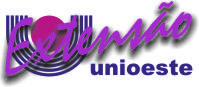 FORMULÁRIO ESPECÍFICO PARA ATIVIDADES DE EXTENSÃOMODALIDADE PROJETO E PRESTAÇÃO DE SERVIÇO13 PÚBLICO ALVO:14 NÚMERO DE PESSOAS A SEREM BENEFICIADAS:15 RESUMO: (incluir introdução, objetivo, aspectos principais da metodologia e contribuições esperadas. Fonte12, espaçamento simples, alinhamento justificado, sem tabelas, gráficos ou fotos, com no máximo 15 e mínimo de 10 linhas).16 APRESENTAÇÃO E JUSTIFICATIVA: (apresentar a problemática da atividade, sua importância científica e social, podendo incluir dados relativos às necessidades da comunidade, experiências anteriores etc e incluir os pressupostos teórico-metodológicos que fundamentam a execução das atividades a serem desenvolvidas).17 OBJETIVOS:17.1 Geral: 17.2 Específicos: 18 PROCEDIMENTOS METODOLÓGICOS: (Discriminar as atividades a serem desenvolvidas e descrever os procedimentos a serem adotados para e execução das mesmas)19 CRONOGRAMA:20 RESULTADOS ESPERADOS:21 REFERÊNCIAS:22 EQUIPE DE TRABALHO:22.2 DISCENTES UNIOESTE:22.3 Membros da comunidade/Participantes externos:*dados necessários para o pagamento do seguro de vida______________________________________________________Local e data______________________________________________________Assinatura do(a) Coordenador(a) da Atividade1 ATIVIDADE:                 1.1 Projeto ()1.2 Prestação de Serviço ()2 TÍTULO: 2 TÍTULO: 2 TÍTULO: 3 COORDENADOR(a): 3 COORDENADOR(a): 3 COORDENADOR(a): 4 PERÍODO DE REALIZAÇÃO:  () Permanente – Início: 00/00/0000  () Prazo determinado: 00/00/0000 a 00/00/00004 PERÍODO DE REALIZAÇÃO:  () Permanente – Início: 00/00/0000  () Prazo determinado: 00/00/0000 a 00/00/00004 PERÍODO DE REALIZAÇÃO:  () Permanente – Início: 00/00/0000  () Prazo determinado: 00/00/0000 a 00/00/00005 INFORMAR:5.1 Esta atividade faz parte de algum PROGRAMA Extensão? NÃO ()   SIM (): Qual?   Coordenador(a) do PROGRAMA:                                          Assinatura:____________________________5.2 Esta Atividade de Extensão está articulada (quando for o caso): ao Ensino () à Pesquisa ()5 INFORMAR:5.1 Esta atividade faz parte de algum PROGRAMA Extensão? NÃO ()   SIM (): Qual?   Coordenador(a) do PROGRAMA:                                          Assinatura:____________________________5.2 Esta Atividade de Extensão está articulada (quando for o caso): ao Ensino () à Pesquisa ()5 INFORMAR:5.1 Esta atividade faz parte de algum PROGRAMA Extensão? NÃO ()   SIM (): Qual?   Coordenador(a) do PROGRAMA:                                          Assinatura:____________________________5.2 Esta Atividade de Extensão está articulada (quando for o caso): ao Ensino () à Pesquisa ()6 UNIDADE ADMINISTRATIVA:   HUOP (  )    REITORIA (  )6 UNIDADE ADMINISTRATIVA:   HUOP (  )    REITORIA (  )6 UNIDADE ADMINISTRATIVA:   HUOP (  )    REITORIA (  )6 UNIDADE ADMINISTRATIVA:   HUOP (  )    REITORIA (  )6 UNIDADE ADMINISTRATIVA:   HUOP (  )    REITORIA (  )6 UNIDADE ADMINISTRATIVA:   HUOP (  )    REITORIA (  )6 UNIDADE ADMINISTRATIVA:   HUOP (  )    REITORIA (  )6 UNIDADE ADMINISTRATIVA:   HUOP (  )    REITORIA (  )6 UNIDADE ADMINISTRATIVA:   HUOP (  )    REITORIA (  )6 UNIDADE ADMINISTRATIVA:   HUOP (  )    REITORIA (  )6 UNIDADE ADMINISTRATIVA:   HUOP (  )    REITORIA (  )6 UNIDADE ADMINISTRATIVA:   HUOP (  )    REITORIA (  )6 UNIDADE ADMINISTRATIVA:   HUOP (  )    REITORIA (  )6 UNIDADE ADMINISTRATIVA:   HUOP (  )    REITORIA (  )6 UNIDADE ADMINISTRATIVA:   HUOP (  )    REITORIA (  )6 UNIDADE ADMINISTRATIVA:   HUOP (  )    REITORIA (  )6 UNIDADE ADMINISTRATIVA:   HUOP (  )    REITORIA (  )6 UNIDADE ADMINISTRATIVA:   HUOP (  )    REITORIA (  )CAMPUS de:CAMPUS de:Cascavel ()Cascavel ()Cascavel ()Foz do Iguaçu ()Foz do Iguaçu ()Foz do Iguaçu ()Francisco Beltrão ()Francisco Beltrão ()Francisco Beltrão ()Marechal Cândido Rondon ()Marechal Cândido Rondon ()Marechal Cândido Rondon ()Marechal Cândido Rondon ()Toledo ()Toledo ()Toledo ()7 CENTRO:7 CENTRO:7 CENTRO:7 CENTRO:7 CENTRO:7 CENTRO:7 CENTRO:7 CENTRO:7 CENTRO:7 CENTRO:7 CENTRO:7 CENTRO:7 CENTRO:7 CENTRO:7 CENTRO:7 CENTRO:7 CENTRO:CECA () CCET () CCET () CCBS () CCSA () CCSA () CCMF () CECE () CECE () CCH () CCHEL () CCHEL () CCA () CCHS () CEL () CEL () CCS ()CCS ()8 GRANDE ÁREA() Ciências Exatas e da Terra() Ciências Biológicas() Engenharias() Ciências da Saúde() Ciências Agrárias() Ciências Sociais Aplicadas() Ciências da Saúde() Ciências Agrárias() Ciências Sociais Aplicadas() Ciências da Saúde() Ciências Agrárias() Ciências Sociais Aplicadas() Ciências Humanas() Linguística, Letras e Artes() Outros() Ciências Humanas() Linguística, Letras e Artes() Outros9 PALAVRAS-CHAVE1- 2- 2- 2- 3- 3- 10 ÁREA TEMÁTICAPRINCIPAL() Comunicação() Meio Ambiente() Cultura() Saúde() Cultura() Saúde() Direitos Humanos e Justiça() Tecnologia e Produção () Direitos Humanos e Justiça() Tecnologia e Produção () Educação() Trabalho 10.1 ÁREA TEMÁTICA SECUNDÁRIA() Comunicação() Meio Ambiente() Cultura() Saúde() Cultura() Saúde() Direitos Humanos e Justiça() Tecnologia e Produção () Direitos Humanos e Justiça() Tecnologia e Produção () Educação() Trabalho 11. OBJETIVOS DO DESENVOLVIMENTO SUSTENTÁVEL (ODS)Assinalar quantas opções forem necessárias() Erradicação da Pobreza() Fome Zero e Agricultura Sustentável( ) Saúde e Bem Estar( ) Educação de Qualidade( ) Igualdade de Gênero() Água Potável e Saneamento() Energia Acessível e Limpa( ) Trabalho Descente e Crescimento Econômico( ) Indústria, Inovação e Infraestrutura () Erradicação da Pobreza() Fome Zero e Agricultura Sustentável( ) Saúde e Bem Estar( ) Educação de Qualidade( ) Igualdade de Gênero() Água Potável e Saneamento() Energia Acessível e Limpa( ) Trabalho Descente e Crescimento Econômico( ) Indústria, Inovação e Infraestrutura () Erradicação da Pobreza() Fome Zero e Agricultura Sustentável( ) Saúde e Bem Estar( ) Educação de Qualidade( ) Igualdade de Gênero() Água Potável e Saneamento() Energia Acessível e Limpa( ) Trabalho Descente e Crescimento Econômico( ) Indústria, Inovação e Infraestrutura  () Redução de Desigualdades( ) Cidades e Comunidades Sustentáveis( ) consumo e produção sustentáveis( ) Ação contra a mudança global do clima( ) Vida na água( ) Vida Terrestre( ) Paz, Justiça e Instituições Eficazes( ) Parcerias e meios de implementação () Redução de Desigualdades( ) Cidades e Comunidades Sustentáveis( ) consumo e produção sustentáveis( ) Ação contra a mudança global do clima( ) Vida na água( ) Vida Terrestre( ) Paz, Justiça e Instituições Eficazes( ) Parcerias e meios de implementação () Redução de Desigualdades( ) Cidades e Comunidades Sustentáveis( ) consumo e produção sustentáveis( ) Ação contra a mudança global do clima( ) Vida na água( ) Vida Terrestre( ) Paz, Justiça e Instituições Eficazes( ) Parcerias e meios de implementação12 LINHA DE EXTENSÃO (assinalar apenas 1 opção):() Alfabetização, leitura e escrita() Artes cênicas() Artes integradas () Artes plásticas() Artes visuais() Comunicação estratégica() Desenvolvimento de produtos  () Desenvolvimento humano() Desenvolvimento regional() Desenvolvimento rural e questões agrárias() Desenvolvimento tecnológico() Desenvolvimento urbano() Direitos individuais e coletivos() Divulgação científica e tecnológica() Educação profissional() Empreendedorismo() Emprego e renda() Endemias e epidemias() Esporte e lazer() Estilismo () Alfabetização, leitura e escrita() Artes cênicas() Artes integradas () Artes plásticas() Artes visuais() Comunicação estratégica() Desenvolvimento de produtos  () Desenvolvimento humano() Desenvolvimento regional() Desenvolvimento rural e questões agrárias() Desenvolvimento tecnológico() Desenvolvimento urbano() Direitos individuais e coletivos() Divulgação científica e tecnológica() Educação profissional() Empreendedorismo() Emprego e renda() Endemias e epidemias() Esporte e lazer() Estilismo  () Fármacos e medicamentos() Formação de professores () Gestão do trabalho() Gestão informacional() Gestão institucional() Gestão pública() Grupos sociais vulneráveis() Infância e adolescência() Inovação tecnológica() Jornalismo() Jovens e adultos() Línguas estrangeiras() Metodologia e estratégias de ensino/aprendizagem() Mídias () Mídias-artes() Música() Organizações da sociedade civil e movimentos sociais populares () Fármacos e medicamentos() Formação de professores () Gestão do trabalho() Gestão informacional() Gestão institucional() Gestão pública() Grupos sociais vulneráveis() Infância e adolescência() Inovação tecnológica() Jornalismo() Jovens e adultos() Línguas estrangeiras() Metodologia e estratégias de ensino/aprendizagem() Mídias () Mídias-artes() Música() Organizações da sociedade civil e movimentos sociais populares() Patrimônio cultural, histórico e natural() Pessoas com deficiências, incapacidades e necessidades especiais () Propriedade intelectual e patente () Questões ambientais() Recursos hídricos() Resíduos sólidos() Saúde animal() Saúde da família() Saúde e proteção no trabalho() Saúde humana() Segurança alimentar e nutricional() Segurança pública e defesa social() Tecnologia da informação() Terceira idade() Turismo() Uso de drogas e dependência química() Patrimônio cultural, histórico e natural() Pessoas com deficiências, incapacidades e necessidades especiais () Propriedade intelectual e patente () Questões ambientais() Recursos hídricos() Resíduos sólidos() Saúde animal() Saúde da família() Saúde e proteção no trabalho() Saúde humana() Segurança alimentar e nutricional() Segurança pública e defesa social() Tecnologia da informação() Terceira idade() Turismo() Uso de drogas e dependência químicaRelacionar as AtividadesAno:Ano:Ano:Ano:Ano:Ano:Ano:Ano:Ano:Ano:Ano:Ano:Relacionar as Atividadesjanfevmarabrmaijunjulagosetoutnovdez22.1 SERVIDORES UNIOESTE (preencher um quadro para cada participante)22.1.1 NOME COMPLETO:                             22.1 SERVIDORES UNIOESTE (preencher um quadro para cada participante)22.1.1 NOME COMPLETO:                             22.1 SERVIDORES UNIOESTE (preencher um quadro para cada participante)22.1.1 NOME COMPLETO:                             22.1 SERVIDORES UNIOESTE (preencher um quadro para cada participante)22.1.1 NOME COMPLETO:                             22.1 SERVIDORES UNIOESTE (preencher um quadro para cada participante)22.1.1 NOME COMPLETO:                             22.1 SERVIDORES UNIOESTE (preencher um quadro para cada participante)22.1.1 NOME COMPLETO:                             22.1 SERVIDORES UNIOESTE (preencher um quadro para cada participante)22.1.1 NOME COMPLETO:                             22.1 SERVIDORES UNIOESTE (preencher um quadro para cada participante)22.1.1 NOME COMPLETO:                             CPF:CPF:() Docente Efetivo              () Docente Temporário          () Agente Universitário() Docente Efetivo              () Docente Temporário          () Agente Universitário() Docente Efetivo              () Docente Temporário          () Agente Universitário() Docente Efetivo              () Docente Temporário          () Agente Universitário() Docente Efetivo              () Docente Temporário          () Agente Universitário() Docente Efetivo              () Docente Temporário          () Agente UniversitárioRegime de Trabalho:      horasRegime de Trabalho:      horasRegime de Trabalho:      horasCarga Horária semanal dedicada à atividade:      horasCarga Horária semanal dedicada à atividade:      horasCarga Horária semanal dedicada à atividade:      horasCarga Horária semanal dedicada à atividade:      horasCarga Horária semanal dedicada à atividade:      horasColegiado:Colegiado:Colegiado:Colegiado:Colegiado:Colegiado:Centro:Centro:Unidade Administrativa:  () HUOP   () REITORIA   () CAMPUS de:Unidade Administrativa:  () HUOP   () REITORIA   () CAMPUS de:Unidade Administrativa:  () HUOP   () REITORIA   () CAMPUS de:Unidade Administrativa:  () HUOP   () REITORIA   () CAMPUS de:Unidade Administrativa:  () HUOP   () REITORIA   () CAMPUS de:Unidade Administrativa:  () HUOP   () REITORIA   () CAMPUS de:Unidade Administrativa:  () HUOP   () REITORIA   () CAMPUS de:Unidade Administrativa:  () HUOP   () REITORIA   () CAMPUS de:E-mail:E-mail:E-mail:E-mail:E-mail:E-mail:E-mail:E-mail:Telefone:Telefone:Telefone:Telefone:Telefone:Telefone:Telefone:Telefone:Endereço:Endereço:Endereço:Endereço:Endereço:Endereço:Endereço:Endereço:22.1.2 FUNÇÃO:() Coordenador(a)*() Coordenador(a)*() Coordenador(a)*() Supervisor(a)() Instrutor(a)() Instrutor(a)() Instrutor(a)22.1.2 FUNÇÃO:() Subcoordenador(a)*() Subcoordenador(a)*() Subcoordenador(a)*() Colaborador(a)() Consultor(a)() Consultor(a)() Ministrante                                    * Apenas um participante por atividadeASSINATURA DO PARTICIPANTE _______________________________________________________ASSINATURA DA CHEFIA IMEDIATA** __________________________________________________** quando se tratar da participação de técnico-administrativo com carga horária                                    * Apenas um participante por atividadeASSINATURA DO PARTICIPANTE _______________________________________________________ASSINATURA DA CHEFIA IMEDIATA** __________________________________________________** quando se tratar da participação de técnico-administrativo com carga horária                                    * Apenas um participante por atividadeASSINATURA DO PARTICIPANTE _______________________________________________________ASSINATURA DA CHEFIA IMEDIATA** __________________________________________________** quando se tratar da participação de técnico-administrativo com carga horária                                    * Apenas um participante por atividadeASSINATURA DO PARTICIPANTE _______________________________________________________ASSINATURA DA CHEFIA IMEDIATA** __________________________________________________** quando se tratar da participação de técnico-administrativo com carga horária                                    * Apenas um participante por atividadeASSINATURA DO PARTICIPANTE _______________________________________________________ASSINATURA DA CHEFIA IMEDIATA** __________________________________________________** quando se tratar da participação de técnico-administrativo com carga horária                                    * Apenas um participante por atividadeASSINATURA DO PARTICIPANTE _______________________________________________________ASSINATURA DA CHEFIA IMEDIATA** __________________________________________________** quando se tratar da participação de técnico-administrativo com carga horária                                    * Apenas um participante por atividadeASSINATURA DO PARTICIPANTE _______________________________________________________ASSINATURA DA CHEFIA IMEDIATA** __________________________________________________** quando se tratar da participação de técnico-administrativo com carga horária                                    * Apenas um participante por atividadeASSINATURA DO PARTICIPANTE _______________________________________________________ASSINATURA DA CHEFIA IMEDIATA** __________________________________________________** quando se tratar da participação de técnico-administrativo com carga horáriaPLANO DE TRABALHO (descrever as atividades que serão desenvolvidas):PLANO DE TRABALHO (descrever as atividades que serão desenvolvidas):PLANO DE TRABALHO (descrever as atividades que serão desenvolvidas):PLANO DE TRABALHO (descrever as atividades que serão desenvolvidas):PLANO DE TRABALHO (descrever as atividades que serão desenvolvidas):PLANO DE TRABALHO (descrever as atividades que serão desenvolvidas):PLANO DE TRABALHO (descrever as atividades que serão desenvolvidas):PLANO DE TRABALHO (descrever as atividades que serão desenvolvidas):NOME COMPLETOCursoSérieTurnoC/H sema-nalTELEFONE E E-MAILCPF/REGISTRO ACADÊMICOPLANO DE TRABALHO (descrever as atividades que serão desenvolvidas):PLANO DE TRABALHO (descrever as atividades que serão desenvolvidas):PLANO DE TRABALHO (descrever as atividades que serão desenvolvidas):PLANO DE TRABALHO (descrever as atividades que serão desenvolvidas):PLANO DE TRABALHO (descrever as atividades que serão desenvolvidas):PLANO DE TRABALHO (descrever as atividades que serão desenvolvidas):PLANO DE TRABALHO (descrever as atividades que serão desenvolvidas):NOME COMPLETO*C/H SEMANALINSTITUIÇÃO / ENTIDADETELEFONE EE-MAILCPF Nº*DATA NASCIMENTO*FUNÇÃOPLANO DE TRABALHO (descrever as atividades que serão desenvolvidas):PLANO DE TRABALHO (descrever as atividades que serão desenvolvidas):PLANO DE TRABALHO (descrever as atividades que serão desenvolvidas):PLANO DE TRABALHO (descrever as atividades que serão desenvolvidas):PLANO DE TRABALHO (descrever as atividades que serão desenvolvidas):PLANO DE TRABALHO (descrever as atividades que serão desenvolvidas):PLANO DE TRABALHO (descrever as atividades que serão desenvolvidas):23. PROPOSTA ORÇAMENTÁRIA:23. PROPOSTA ORÇAMENTÁRIA:23. PROPOSTA ORÇAMENTÁRIA:23.1 – RECEITAS23.1 – RECEITAS23.1 – RECEITAS23.1.1 – RECURSOS PRÓPRIOSFONTEVALOR23.1.1 – RECURSOS PRÓPRIOS23.1.1 – RECURSOS PRÓPRIOS23.1.1 – RECURSOS PRÓPRIOSSubtotal Recursos Próprios23.1.2 – OUTROS RECURSOSFONTEVALOR23.1.2 – OUTROS RECURSOS23.1.2 – OUTROS RECURSOS23.1.2 – OUTROS RECURSOSSubtotal Outros RecursosTOTAL RECEITASTOTAL RECEITAS23.2 – DESPESAS23.2 – DESPESAS23.2 – DESPESAS23.2 – DESPESAS23.2 – DESPESAS23.2.1– REMUNERAÇÃODE SERVIDORESSERVIÇO PRESTADOQUANT.VR. UNIT.VR. TOTAL23.2.1– REMUNERAÇÃODE SERVIDORESSubtotal Remuneração de ServidoresSubtotal Remuneração de ServidoresSubtotal Remuneração de Servidores23.2.2 – REMUNERAÇÃODE TERCEIROSSERVIÇO PRESTADOQUANT.VR. UNIT.VR. TOTAL23.2.2 – REMUNERAÇÃODE TERCEIROS23.2.2 – REMUNERAÇÃODE TERCEIROS23.2.2 – REMUNERAÇÃODE TERCEIROSSubtotal Remuneração de TerceirosSubtotal Remuneração de TerceirosSubtotal Remuneração de Terceiros23.2.3 – ENCARGOSSOCIAISSERVIÇO PRESTADOQUANT.VR. UNIT.VR. TOTAL23.2.3 – ENCARGOSSOCIAIS23.2.3 – ENCARGOSSOCIAIS23.2.3 – ENCARGOSSOCIAISSubtotal Encargos SociaisSubtotal Encargos SociaisSubtotal Encargos Sociais23.2.4 – REMUNERAÇÃO DE ESTUDANTESSERVIÇO PRESTADOQUANT.VR. UNIT.VR. TOTAL23.2.4 – REMUNERAÇÃO DE ESTUDANTES23.2.4 – REMUNERAÇÃO DE ESTUDANTES23.2.4 – REMUNERAÇÃO DE ESTUDANTESSubtotal Remuneração de EstudantesSubtotal Remuneração de EstudantesSubtotal Remuneração de Estudantes23.2.5 – PASSAGENSORIGEM/DESTINOQUANT.VR. UNIT.VR. TOTAL23.2.5 – PASSAGENS23.2.5 – PASSAGENS23.2.5 – PASSAGENSSubtotal PassagensSubtotal PassagensSubtotal Passagens23.2.6 – DIÁRIASLOCALQUANT.VR. UNIT.VR. TOTAL23.2.6 – DIÁRIAS23.2.6 – DIÁRIAS23.2.6 – DIÁRIASSubtotal DiáriasSubtotal DiáriasSubtotal Diárias23.2.7 – MATERIALDE CONSUMOMATERIAL DE CONSUMOQUANT.VR. UNIT.VR. TOTAL23.2.7 – MATERIALDE CONSUMO23.2.7 – MATERIALDE CONSUMO23.2.7 – MATERIALDE CONSUMO23.2.7 – MATERIALDE CONSUMOSubtotal Material de ConsumoSubtotal Material de ConsumoSubtotal Material de Consumo23.2.8 – MATERIAL PERMAENTE (móveis, equipamentos, acervo bibliográfico etc)MATERIAL PERMANENTEQUANT.VR. UNIT.VR. TOTAL23.2.8 – MATERIAL PERMAENTE (móveis, equipamentos, acervo bibliográfico etc)23.2.8 – MATERIAL PERMAENTE (móveis, equipamentos, acervo bibliográfico etc)23.2.8 – MATERIAL PERMAENTE (móveis, equipamentos, acervo bibliográfico etc)23.2.8 – MATERIAL PERMAENTE (móveis, equipamentos, acervo bibliográfico etc)Subtotal Material PermanenteSubtotal Material PermanenteSubtotal Material Permanente23.2.9 – TAXAS (relacionar as formas de repasse dos recursos financeiros a UNIOESTE)NATUREZA DA TAXAQUANT.VR. UNIT.VR. TOTAL23.2.9 – TAXAS (relacionar as formas de repasse dos recursos financeiros a UNIOESTE)23.2.9 – TAXAS (relacionar as formas de repasse dos recursos financeiros a UNIOESTE)23.2.9 – TAXAS (relacionar as formas de repasse dos recursos financeiros a UNIOESTE)Subtotal TaxasSubtotal TaxasSubtotal Taxas23.2.10 –OUTRAS DESPESASDESCRIÇÃOQUANT.VR. UNIT.VR. TOTAL23.2.10 –OUTRAS DESPESAS23.2.10 –OUTRAS DESPESAS23.2.10 –OUTRAS DESPESASSubtotal DespesasSubtotal DespesasSubtotal Despesas23.2.11 – RESERVA TÉCNICA (no mínimo 10% e no máximo 20% incididos somente sobre os recursos próprios)DESCRIÇÃOQUANT.VR. UNIT.VR. TOTAL23.2.11 – RESERVA TÉCNICA (no mínimo 10% e no máximo 20% incididos somente sobre os recursos próprios)23.2.11 – RESERVA TÉCNICA (no mínimo 10% e no máximo 20% incididos somente sobre os recursos próprios)23.2.11 – RESERVA TÉCNICA (no mínimo 10% e no máximo 20% incididos somente sobre os recursos próprios)Subtotal Reserva TécnicaSubtotal Reserva TécnicaSubtotal Reserva TécnicaTOTAL DE DESPESASTOTAL DE DESPESASTOTAL DE DESPESASTOTAL DE DESPESAS24 GESTÃO DOS RECURSOS FINANCEIROS24.1 ÓRGÃO GESTOR DOS RECURSOS FINANCEIROSIDENTIFICAÇÃO:() UNIOESTE:  () PRAP       () SECRETARIA FINANCEIRA() FUNDAÇÃO:      () OUTROS: 